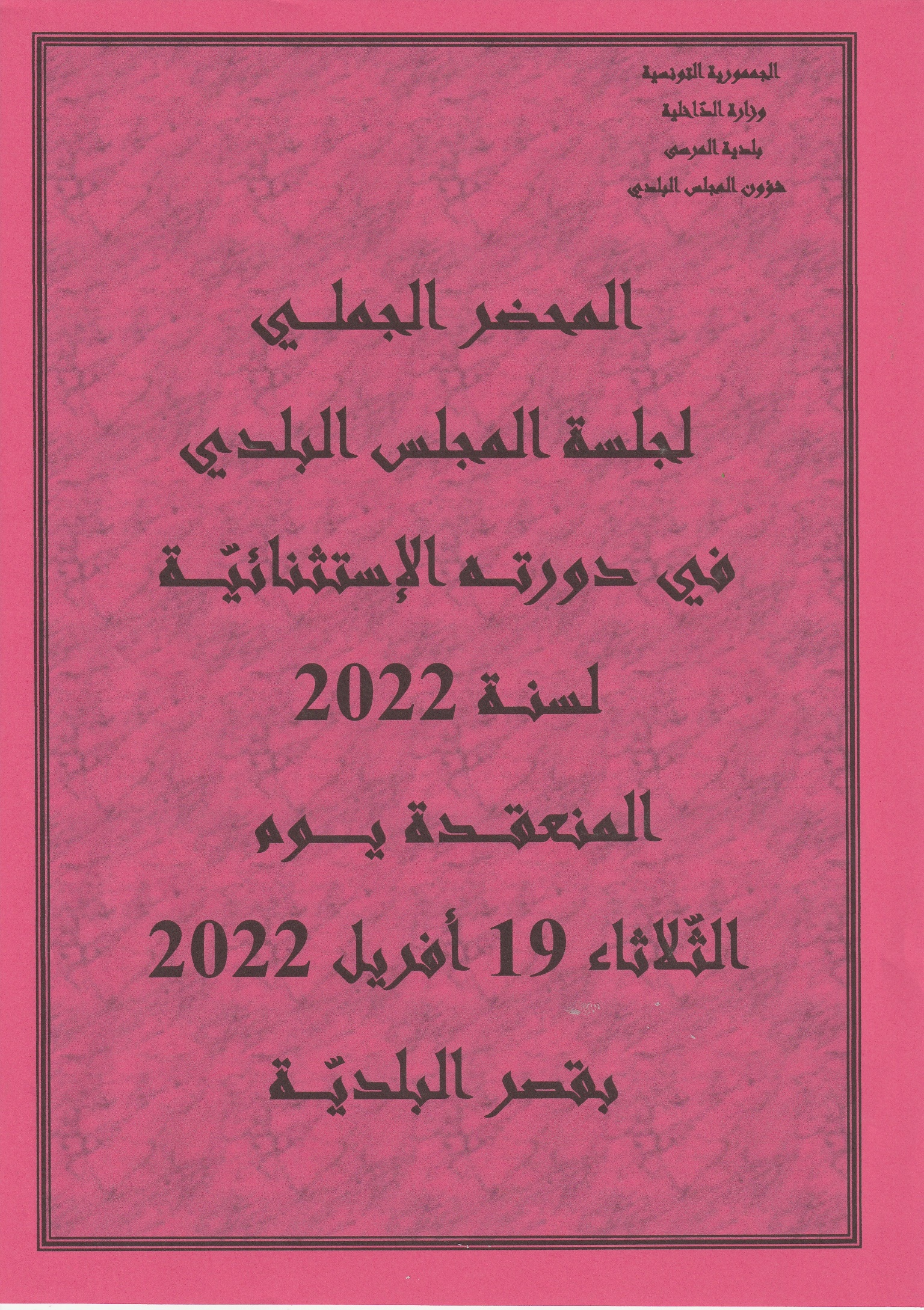 الجمهوريّة التونسيـــّــة                                                                                            وزارة الدّاخلية          بلديّة المرسى          شؤون المجلس البلدي المحضر الجملي لجلسة المجلس البلدي في دورته الإستثنائيّـــــة لسنة 2022المنعقدة يوم الثّلاثاء 19 أفريل 2022إنعقدت يوم الثلاثاء 19 أفريل 2022 على السّاعة التاسعة والنصف صباحا بقصر البلدية جلسة المجلس البلدي في دورته الإستثنائيّة لسنة 2022 برئاسة السيد المعز بوراوي ، رئيس البلدية، وبحضور السيّدات والسّادة أعضاء المجلس البلدي الآتي ذكرهم ،بعد توجيه إستدعاءات كتابيّة تطبيقا لمــــــــــا يقتضيه القانون الأساسي عدد 29 لسنة 2018 المـؤرّخ فــــــــــــي 09 ماي 2018 المتعلّق بمجلة الجماعات المحليّــــــــــــــــــــة ، وفقا للنص التالي :    الموضوع :  إستدعاء.  وبعـــــــد ،  يتشرّف السيّد رئيس البلديّة بإستدعائكم لحضور جلسة المجلس البلدي في دورته الإستثنائية لسنة 2022  المزمع عقدها  يوم الثلاثاء 19  أفريل  2022 على السّاعة التاسعة والنصف صباحا (9.30) بقصر البلدية  ، وذلك تأجيلا لنفس الدورة ليوم الأربعاء 13 أفريل 2022 لعدم إكتمال النصاب القانوني للحضور – تطبيقا لمقتضيات الفقرة 2 من الفصل 220 من مجلّة الجماعات المحليّة - .  - السيدة فريال سميرة بوزيري      مساعدة رئيس البلدية،-  الآنسة زهور قريرة	           مستشارة ، رئيسة دائرة البحر الأزرق ،    - الآنسة إيمان الفهري	مستشارة ، رئيسة لجنة الديمقراطية التشاركية والحوكمة المفتوحة ، رئيسة دائرة  سيدي داود ،      - السيدة عائشة المهيــــري	مستشارة ، رئيسة دائرة المرسى المدينة ،    - السيد محمد شراد 	           مستشار، رئيس دائرة المرسى الرياض ،   - السيد رؤوف الشنّوفي           مستشار، ، رئيس لجنة الطفولة والشباب والرياضة ،- السيد قيس النيقرو              مستشار، رئيس لجنة النظافة والصحة والبيئة ،               - السيد سليم الزلطني	   مستشار، رئيس لجنة الشّؤون الإجتماعية والشغل وفاقدي السند            وحاملي  الإعاقة ،         - السيدة نبيلة حمزة                   مستشارة ، رئيسة لجنة شؤون المرأة والأسرة ،             - السيد محمد التّيجاني بوعزيز	       مستشار ،    - السيد أحمد ريزا                    مستشار،  - السيد محمد نبيل صاحب الطّابع   مستشار،   - السيد أيّوب بن الحاج              مستشار ،- السيدة نائلة الهمامي 	      مستشارة. و تغيّب : - الآنسة منى خلاص          المساعدة الأولى لرئيس البلدية،- السيد إلياس كشك            مساعد رئيس البلديّة، رئيس لجنة الشّؤون الماليّة و الإقتصاديّة ومتابعة التصرّف ، - السيدة لطيفة التاجوري        مساعدة رئيس البلدية،     - السيد محمد ضياف الدريدي   مستشار، رئيس دائرة قمرت ،- السيدة روضة الزاوشي رزق الله  مستشارة، رئيسة لجنة الفنون والثقافة والتربية والتعليم ،   - السيد فارس العيّاشي	           مستشار، رئيس لجنة المساواة وتكافؤ الفرص بين الجنسين ،    - السيدة ريم الحشيشة		  مستشارة ، رئيسة لجنة الشؤون الإدارية وإسداء الخدمات والتعاون اللاّمركزي، - السيدة هاجر مطير           مستشارة ، رئيسة لجنة الإعلام والتواصل والتقييم،    - السيد محمّد الطيب المهيري   مستشار، مكلف بلجنة الأشغال والتهيئة العمرانية ،    - السيد أيمن بن مسعود        مستشار،    - السيدة سهام عز الدّين       مستشارة ،    - السيد خالد شيبوب           مستشار،    - السيد عياض الزهار	          مستشار ،     - السيد سليم المحرزي           مستشار ،      - الآنسة راقية الغربي          مستشارة .كما حضر الجلسة:   السيد الكاتب العام ،كتابة المجلس،مواطنون.إنعقدت جلسة المجلس البلدي في دورته الإستثنائيّة لسنة 2022 التي إفتتحها السيد المعز بوراوي ، رئيس البلدية، مُــــــــرحبّا بجميع الحاضرين مـــــــــــن أعضــــــــــــاء المجلس البلدي والمواطنين .         إثر ذلك ، تولـــــّى السيد رئيس البلدية إستعراض المسائل المعروضة بجـــــــــــدول أعمال الجلسة داعيا الّسيدات         و السادة أعضاء المجلس البلدي للتّداول فيها : (I لجنة الشّؤون الماليـّة والإقتصاديّة ومتابعة التصرّف : كرّاس شروط تسويغ " القهوة العالية" بعنوان الوكالة الحرّة و ضبط السّعر الإفتتاحي .كرّاس شروط إستغلال مآوي السيّارات  بالمنطقة السياحية و ضبط السّعر الإفتتاحي .كرّاس شروط إستغلال شواطئ مهيّأة و مشارب شاطئيّة و ضبط السّعر الإفتتاحي . كرّاس شروط الإشهار بالطّرقات المرقّمة و ضبط السّعر الإفتتاحي.  طرح جزء من معلوم إشغال الملك العمومي البحري.  تحديد معلوم التّسويغ الشّهري لكشك السيّد محفوظ الحامّي (مطعم) .طلب إعفاء أعوان البلديّة من خلاص معلوم إدخال عدّادي الماء الصّالح للشّراب و النّور الكهربائي .طلب إعفاء أعوان البلديّة من خلاص معلوم التّكوين بالرّوضة البلديّة . II) لجنة الشّؤون الإداريّة و إسداء الخدمات و التّعاون اللاّمركزي : قرار ضبط عدد و نوعيّة الخطط المراد سدّ شغورها عن طريق فتح مناظرات داخليّة للتّرقية بالملفّات و الإنتداب بعنوان سنة 2022 لفائدة بلديّة المرسى.  فتح مناظرة لإنتداب متصرّف في الأرشيف بعنوان سنة 2022 .III) لجنة الشّؤون الإجتماعيّـــــة والشّغل وفاقدي السّند وحاملي الإعاقــــة : تسوية وضعيّة حالات إجتماعيّة .إسناد رخص الرّبط بشبكتي الماء الصّالح للشّراب و النّور الكهربائي .تخصيص قطعة أرض لبناء مسجد بمنطقة البحر الأزرق .(IV مختلفات: دار أحمد باي .  قبة الهواء .(I لجنة الشّؤون الماليـّة والإقتصاديّة ومتابعة التصرّف : كرّاس شروط تسويغ " القهوة العالية" بعنوان الوكالة الحرّة و ضبط السّعر الإفتتاحي :        عملا بمقتضيات الفصل 84 من مجلة الجماعات المحلية الذي ينص على ما يلي: "تختص مجالس الجماعات المحلية بالتّداول في عقود اللزمات ومدتها وجوانبها المالية وإقرارها بعد اللجوء إلى المنافسة والتقيد بقواعد الشفافيّــــــة "،   المعروض على أنظار أعضـــــــــــــــــــــاء المجلس البلدي إبداء الرّأي في خصوص كرّاس شروط تسويغ " القهوة العالية" بعنوان الوكالة الحرّة و ضبط السّعر الإفتتاحي.        قرار المجلس البلدي    بعد التداول والنقاش ، صادق أعضاء المجلس البلدي الحاضرون على كرّاس شروط تسويغ " القهوة العالية" بعنوان الوكالة الحرّة  مع ضبط السّعر الإفتتاحي وقدره 147 أد على أن يتّم الدّفع مسّبقا كل (06 ) أشهر.       كرّاس شروط إستغلال مآوي السيّارات بالمنطقة السياحية و ضبط السّعر الإفتتاحي :                 عملا بمقتضيات الفصل 84 من مجلة الجماعات المحلية الذي ينص على ما يلي : " تختص مجالس الجماعات المحلية بالتّداول في عقود اللّزمات ومدتها وجوانبها المالية وإقرارها بعد اللجوء إلى المنافسة والتقيد بقواعد الشفافيّــــــة "، المعــــــروض على  أنظار أعضاء المجلس البلدي إبداء الرّأي في خصوص كرّاس شروط إستغلال مآوي السيّارات و ضبط السّعر الإفتتاحي .قرار المجلس البلدي             بعد التداول والنقاش ، قرّر أعضاء المجلس البلدي الحاضرون تأجيل النظر في كرّاس شروط إستغلال مآوي السيّارات بالمنطقة السياحية إلى حين عقد جلسة  مع السيد والي تونس بخصوص المسائل الأمنية .كرّاس شروط إستغلال شواطئ مهيّأة و مشارب شاطئيّة و ضبط السّعر الإفتتاحي :                عملا بمقتضيات الفصل 84 من مجلة الجماعات المحلية الذي ينص على ما يلي : " تختص مجالس الجماعات المحلية بالتّداول في عقود اللزمات ومدتها وجوانبها المالية وإقرارها بعد اللجوء إلى المنافسة والتقيد بقواعد الشفافيّــــــة "، المعـــــــروض على أنظار أعضاء المجلس البلدي إبداء الرّأي في خصوص كرّاس شروط إستغلال شواطئ مهيّأة شاطئ دار الشباب وشاطئ سيدي عبد العزيز  ومشارب شاطئيّة و ضبط السّعر الإفتتاحي وفقا لما يلي :  قرار المجلس البلدي       بعد التداول والنقاش ، صادق أعضاء المجلس البلدي  الحاضرون على كرّاس شروط إستغلال شواطئ مهيّأة بالنسبة لشاطئ دار الشباب بسعر إفتتاحي قدره 100 أد  وشاطئ سيدي عبد العزيز بسعر إفتتاحي قدره   60 أد للمواسم الصيفية 2022-2023-2024. كما صادق أعضاء المجلس البلدي الحاضرون على كراس شروط  إستغلال مشارب شاطئيّة وعددها 05 بالملك العمومي البحري للموسم الصيفي الممتد من 01 جوان 2022 إلى   30 سبتمبر 2022 وفقا للجدول التالي :                   وفوّض المجلس لرئيسه إتخاذ الإجراءات اللاّزمة في الغرض. كرّاس شروط الإشهار بالطّرقات المرقّمة و ضبط السّعر الإفتتاحي :       عملا بمقتضيات الفصل 84 من مجلة الجماعات المحلية الذي ينص على ما يلي : " تختص مجالس الجماعات المحلية بالتّداول في عقود اللزمات ومدتها وجوانبها المالية وإقرارها بعد اللجوء إلى المنافسة والتقيد بقواعد الشفافيّـــة " ، المعروض على أنظار أعضاء المجلس البلدي إبداء الرّأي في خصوص كرّاس شروط الإشهار بالطّرقات المرقّمة و ضبط السّعر الإفتتاحي السّنوي .قرار المجلس البلدي        بعد التداول والنقاش ، صادق أعضاء المجلس البلدي  الحاضرون على كرّاس شروط الإشهار بالطّرقات المرقّمة  وحدّد عدد المواقع المعروضة على المنافسة بـــ 40 موقعا مخصّصة لتركيز عدد 40 لوحة فردية طبقا للملحق عدد               07 منقسمة على (04) أقساط بسعر إفتتاحي سنوي قدره 40 أد لكل قسط وحددت مدّة الإستغلال بــ (03) سنوات غير قابلة للتمديد أو التجديد بداية من 01 جون 2022 وتنتهي في 31 ماي  2025 مع إزالة اللوحات الإشهارية المهشمة والقيام بعملية جرد للوحات الإشهارية المركزة.5)  طرح جزء من معلوم إشغال الملك العمومي البحري :    تبعا للإجراءات الإستثنائيّة التّي تمّ إتّخاذها خلال السّنة الجارية على الصّعيدين الوطني والجهوي للحدّ من إنتشار كوفيد 19 ومن بينها حظر الجولان والحجر الصحّي ومنع إستعمال العربات في نهاية كل أسبوع ، تمّ إتّخاذ إجراء يقضي بمنع إرتياد الشّواطئ خلال شهر جويلية 2021.  المعروض على أعضاء المجلس البلدي التّداول في مقترح طرح جزء من معلوم إشغال الملك العمومي البحري المستوجب على مستغلّي الشّواطئ المهيّأة وعلى مستغلّي المشارب الشاطئيّة للموسم الصّيفي 2021 ( في حدود شهر ونصف). علما، وأنّ البلديّة لم تتلق ردّا على الإستشارة الكتابيّة التّي وجّهت إلى سلطة الإشراف في الغرض.قرار المجلس البلدي    بعد التداول والنقاش ، صادق أعضاء المجلس البلدي الحاضرون على طرح جزء من معلوم إشغال الملك العمومي البحري المستوجب على مستغلي الشواطئ المهيأة وعلى مستغلي المشارب الشاطئية للموسم الصيفي 2021 في حدود شهر واحد للموسم الصيفي 2021.تحديد معلوم التّسويغ الشّهري لكشك السيّد محفوظ الحامّي (مطعم) :     المعروض على أعضاء المجلس البلدي التّداول في معلوم التّسويغ الشّهري لكشك السيّد محفوظ الحامّي (مطعم).قرار المجلس البلدي    بعد التداول والنقاش ، قرّر  أعضاء المجلس البلدي  الحاضرون توظيف معلوم  على التسويغ الشهري لكشك السيد محفوظ الحامي ( مطعم ) بمبلغ قدره 500 د في الشهر الواحد ، مع زيادة سنوية قدرها 10 %.طلب إعفاء أعوان البلديّة من خلاص معلوم إدخال عدّادي الماء الصّالح للشّراب و النّور الكهربائي:   المعروض على أنظار أعضاء المجلس البلدي إبداء الرّأي في خصوص طلب النّقابة الأساسيّة لأعوان بلديّة المرسى إعفاء أعوان البلديّة من خلاص معلوم إدخال عدّادي الماء الصّالح للشّراب و النّور الكهربائي.قرار المجلس البلدي    بعد التداول والنقاش ، صادق أعضاء المجلس البلدي  الحاضرون على إعفاء موظفي و أعوان البلدية من خلاص معلوم إدخال عدّادي الماء الصالح للشراب والنور الكهربائي بالنّسبة للمحل الأول.طلب إعفاء أعوان البلديّة من خلاص معلوم التّكوين بالرّوضة البلديّة :  المعروض على أنظار أعضاء المجلس البلدي إبداء الرّأي في خصوص طلب النّقابة الأساسيّة لأعوان بلديّة المرسى إعفاء أعوان البلديّة من خلاص معلوم التّكوين بالرّوضة البلديّة .قرار المجلس البلديبعد التداول والنقاش ، صادق أعضاء المجلس البلدي  الحاضرون على إعفاء موظفي وأعوان البلدية من خلاص معلوم التّكوين بالرّوضة البلديّة .II) لجنة الشّؤون الإداريّة و إسداء الخدمات و التّعاون اللاّمركزي : 1) قرار ضبط عدد و نوعيّة الخطط المراد سدّ شغورها عن طريق فتح مناظرات داخليّة للتّرقيـــــــة بالملفّات و الإنتداب بعنوان سنة 2022  :         المعروض على أنظار أعضاء المجلس البلدي قرار ضبط عدد ونوعيّة الخطط المراد سدّ شغورها عن طريق فتح مناظرات داخليّة للتّرقية بالملفّات و الإنتداب بعنوان سنة 2022 لفائدة بلدية المرسى .قرار المجلس البلديبعد التداول والنقاش ، صادق أعضاء المجلس البلدي الحاضرون على قرار ضبط عدد ونوعيّة الخطط المراد سدّ شغورها عن طريق فتح مناظرات داخليّة للتّرقية بالملفّات و الإنتداب بعنوان سنة 2022 لفائدة بلدية المرسى .2) فتح مناظرة لإنتداب متصرّف في الأرشيف بعنوان سنة 2022 :             تطبيقا لمداولة المجلس البلدي في دورته العاديّة الأولى لسنة 2022 المنعقدة يوم الإثنين 07 مارس 2022 حــــــول إنتداب مختصّ في الأرشيف ، المعروض على أنظار أعضاء المجلس البلدي الموافقة على فتح مناظرة لإنتداب متصرّف في الأرشيف بعنوان سنة 2022 . قرار المجلس البلديبعد التداول والنقاش ، صادق أعضاء المجلس البلدي الحاضرون على فتح مناظرة لإنتداب متصرّف في الأرشيف بعنوان سنة 2022 . III) لجنة الشّؤون الإجتماعيّـــــة والشّغل وفاقدي السّند وحاملي الإعاقــــة :  تسوية وضعيّة حالات إجتماعيّة  :        توّلى السيد سليم الزلطني ، مستشار رئيس لجنة الشؤون الإجتماعية والشغل وفاقدي السند وحاملي الإعاقة عرض تسوية عدد 05 وضعية حالات إجتماعية على النّحو التالي : وضعية السيّدة زهرة داود صاحبة المطلب عدد 4092 بتاريخ 12 جوبلبة 2021 والقاطنة بنهج دمشق عدد 11 جبل الخاوي المرسى : تعيش ظروفا إجتماعية و مادية صعبة ( أم لطفلين متمدرسين و زوجها حامل لإعاقة ) ، ترغب في الحصول على رخصة لتركيز كشك أمام المدرسة الإبتدائية المرسى الرياض قرب خزنة المولّد الكهربائي كمورد رزق لعائلتها. وضعية السيّد سالم المثلوثي صاحب المطلب عدد 5329 بتاريخ 27 سبتمبر 2021 والقاطن بنهج  المنستير حي الربيع المرسى الغربية :  يرغب في تسوية وضعية الكشك المحاذي لمقهى "Café Journal" بقمرت و إسناده  ترخيصا للربط بالنور الكهربائي لتحسين ظروف عيشه.وضعية السيّدة أحلام موسى صاحبة المطلب عدد 2147 بتاريخ 16 أفريل 2021 والقاطنة بنهج إبن الجزار عدد 118 سيدي داود المرسى :  ترغب في الحصول على رخصة لتركيز كشك قبالة المستشفى الجامعي  المنجي سليم سيدي داود نظرا لظروفها الصحية و الإجتماعية القاسية.وضعية السيدة لبنى الخزري وزوجها السيد محرز بن بناية القاطنان بمنطقة البحر الأزرق : لديهما كشك أمام المستشفى الجامعي المنجي سليم ولم يتمكّنا من العمل نظرا لعدم وجود النور الكهربائي ووجود مشربة محاذية للكشك . ويرغبان في تغيير مكان الكشك بجانب جناح الإستعجالي للمستشفى الجامعي المنجي سليم نظرا لظروفهما الإجتماعية الصعبة.وضعية السيدة سنية عوني القاطنة بمنطقة البحر الأرزق ترغب في تغيير مكان الكشك المنتصب قرب مغازة      " عزيزة " بمنطقة البحر الأزرق والحصول على ترخيص في الغرض.قرار المجلس البلديبعد التداول والنقاش ، قرّر أعضاء المجلس البلدي  الحاضرون تسوية وضعيّة الحالات الإجتماعيّة التالية:إسناد ترخيص إلى السيدة زهرة داود لتركيز كشك أمام المدرسة الإبتدائية المرسى الرياض.تسوية وضعية كشك السيد سليم المثلوثي المحاذي لمقهى "Café Journal" بقمرت و إسناد ترخيص  للربط بالنور الكهربائي.  إسناد ترخيص إلى السيدة أحلام موسى لتركيز كشك بمدخل المستشفى الجامعي المنجي سليم بموافقة    الآنسة إيمان الفهري ، رئيسة دائرة سيدي داود . إسناد ترخيص إلى السيدة لبنى الخزري وزوجها السيد محرز بن بناية وتغيير مكان الكشك بجانب جناح  الإستعجالي للمستشفى الجامعي المنجي سليم .إسناد ترخيص إلى السيدة سنية عوني لتركيز كشك .إسناد رخص الرّبط بشبكتي الماء الصّالح للشّراب و النّور الكهربائي :المعروض على أنظار أعضاء المجلس البلدي مقترح إعادة النّظر في تركيبة لجنة إسناد رخص الرّبط بشبكتي الماء الصّالح للشّراب و النّور الكهربائي لأصحاب البنايات غير المتحصّلين على رخص بناء و الشّروع في أفضل الآجال في عمل اللّجنة للبتّ في المطالب المتعدّدة التّي تنتظر الحصول على رخصها ، علما و أنّ مداخيل هذه الرّخص بالنّسبة للسّنة المنقضية شهدت إرتفاعا ملحوظا ممّا ساهم في تنمية الموارد البلديّة .  قرار المجلس البلدي    بــــــــــعد التداول والنقاش، وافق أعضاء المجلس البلدي الحاضرون على تكوين لجنة تضبط تركيبتها ومهامها بالتنسيق مع السيدين معتمد المرسى ووالي تونس على أن تستأنف عملها حال تكوينها وتتولّى إسنـــــــــاد التراخيص الإستثنائية للربط بشبكتي الماء الصالح للشراب والنور الكهربائي ، مع مراعاة مثال التهيئة العمرانية لبلدية المرسى .تخصيص قطعة أرض لبناء مسجد بمنطقة البحر الأزرق :           المعروض على أنظار أعضاء المجلس البلدي المصادقة على تخصيص قطعة أرض لبناء مسجد بمنطقة البحر الأزرق .قرار المجلس البلدي       بــــعد التداول والنقاش ، وافق أعضاء المجلس البلدي الحاضرون مبدئيا على تخصيص قطعة أرض لبناء مسجد بمنطقة البحر الأزرق بعد القيام بدارسة موقعيّة لعدد المساجد الموجودة والقيام بالتسوية القانونية والعقارية لقطعة الأرض التي سيتم تخصيصها.(IV  مختلفات : دار أحمد باي:         المعروض على أنظار أعضاء المجلس البلدي وضعية المعلم التاريخي والأثري دار" أحمد باي  " من حيث الإسراع في إتّخاذ الإجراءات اللازمة لإنقاذه وترميمه وإعادة تأهيله.قرار المجلس البلدي             أشاد السيد رئيس البلدية بأهمية دار " أحمد باي " كمعلم تاريخي بالنسبة إلى منطقة المرسى، وبيّن أنّ هناك إجراءات معيّنة ينبغي إتباعها بالتنسيق مع المعهد الوطني للتراث فيما يخص تنفيذ قرار الهدم الخّاص بالبناية في جزئها غير الآهل بالسكان وإسناد رخصة بناء في جزء منها وسوف يتم عقد جلسة عمل يوم الجمعة              22 أفريل 2022 للنظر في الأمثلة التنقيحية و إتخاذ القرارت اللاّزمة في الغرض.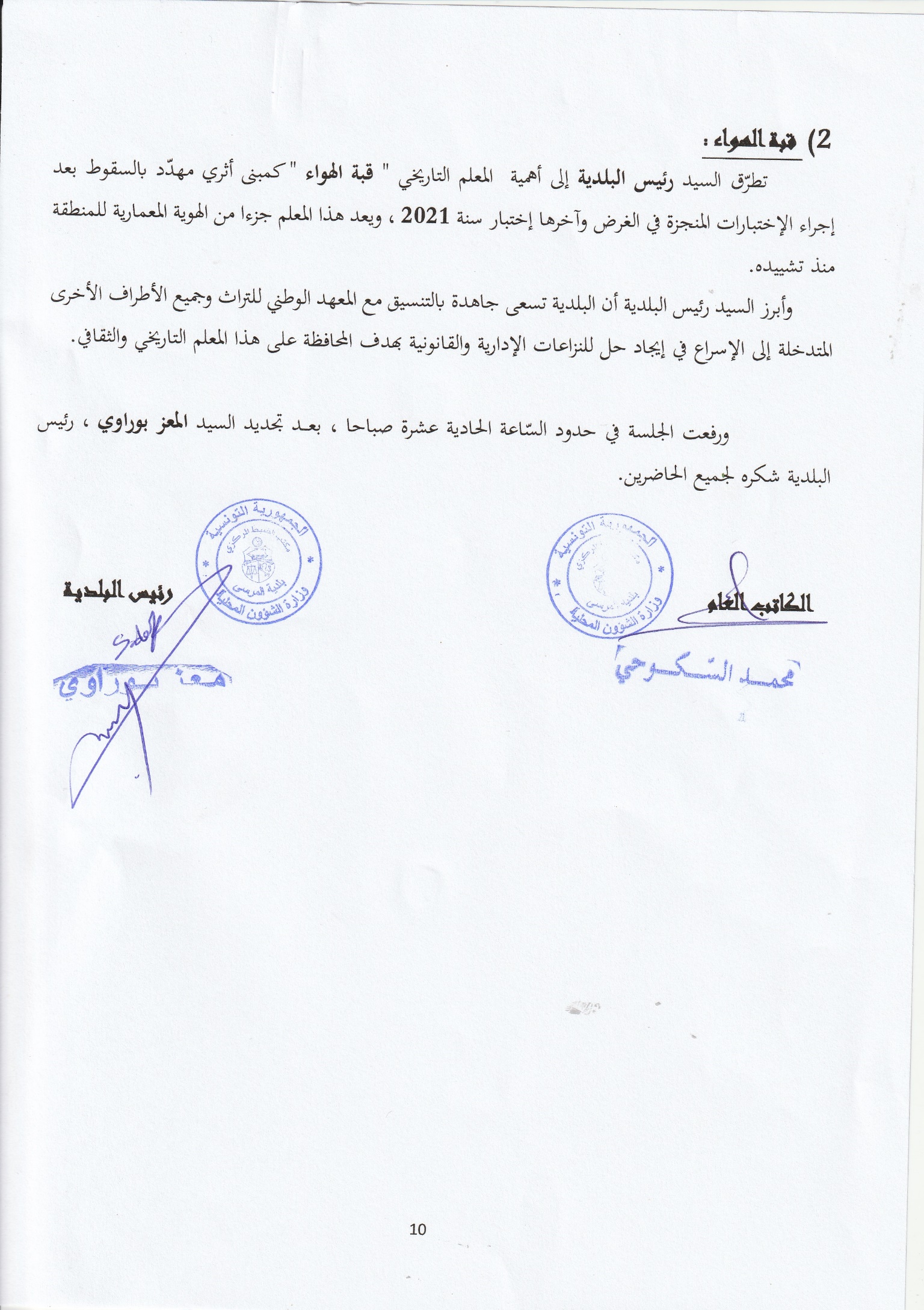 ع / رموقع المشربالسعر الإفتتاحي بالدينار01شاطئ The Résidence35.000د02شاطئ كريم50.000 د03شاطئ الخامسة30.000  د04شاطئ دار نوار20.000د05شاطئ Phébus15.000دع / رموقع المشربالسعر الإفتتاحي بالدينار01شاطئ The Résidence35.000د02شاطئ كريم50.000 د03شاطئ الخامسة30.000  د04شاطئ دار نوار20.000د05شاطئ Phébus15.000د